JOSE Z. BARRIENTOS JR.		Date of Birth 			: July 4, 1995	Age				: 20 years old	Gender				: Male	Height				: 5’6.	Weight				: 55 kg.	Civil Status			: Single	Nationality			: Filipino	Religion			: Seventh Day Adventist	Language Spoken 		: English, Tagalog, and Akeanon	To be part of reputed organization which provides a steady career growth along with job satisfaction, challenges and give value contribution in the success of organization.Degree Holder 									2012-2016		Bachelor of Science in Information Technology		GARCIA COLLEGE OF TECHNOLOGY		Osmeña Ave. Kalibo, AklanProficient in Microsoft Office applications such as:	Microsoft Office Word	Microsoft Office PowerPoint	Microsoft Office Excel	Microsoft Access	Microsoft OutlookOriented in Software Development application such as Microsoft Visual Basic 6.0.Efficient in Multimedia software such as Windows Movie Maker, Macromedia Flash, Adobe Flash CS6 and Sound editor.Knowledge in graphic designing using Adobe Photoshop CS6Maintaining Network InfrastructureTroubleshooting software and hardware difficultiesFast typing skillAbility to work in a team driven environment.Extremely organized and detail oriented.Good judgment about what to do in a difficult situation, even when the supervisor is not present.Works well with others.IT Trainee |   April 7, 2015                 
Department of Public Works and Highways Scope of ResponsibilitiesTrouble shooting software and hardware difficulties Maintaining network infrastructure of the company Filtering telephone callsData entry.Voters Counting Machine Technician|  May 2016Philippine National Election       Scope of ResponsibilitiesInventory of EquipmentTroubleshooting problems that may occurSending data to the office of commission on electionRecording daily reportsAugust 25,2013	                	      Fire Prevention, Suppression and Preparedness February 19,2016                	      Enhancing 21st Century Skills for Increased Employment Job Seeker First Name / CV No: 1841700Click to send CV No & get contact details of candidate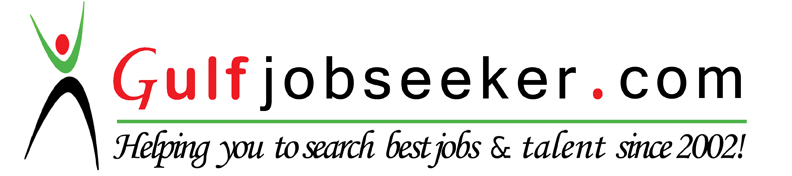 PERSONAL INFORMATIONCAREER OBJECTIVEEDUCATIONAL BACKGROUNDTECHNICAL SKILLSOTHER SKILLSWORK EXPERIENCETRAINING, SEMINAR